12.10.21Can I recall number bonds to 10, 20 and 100? 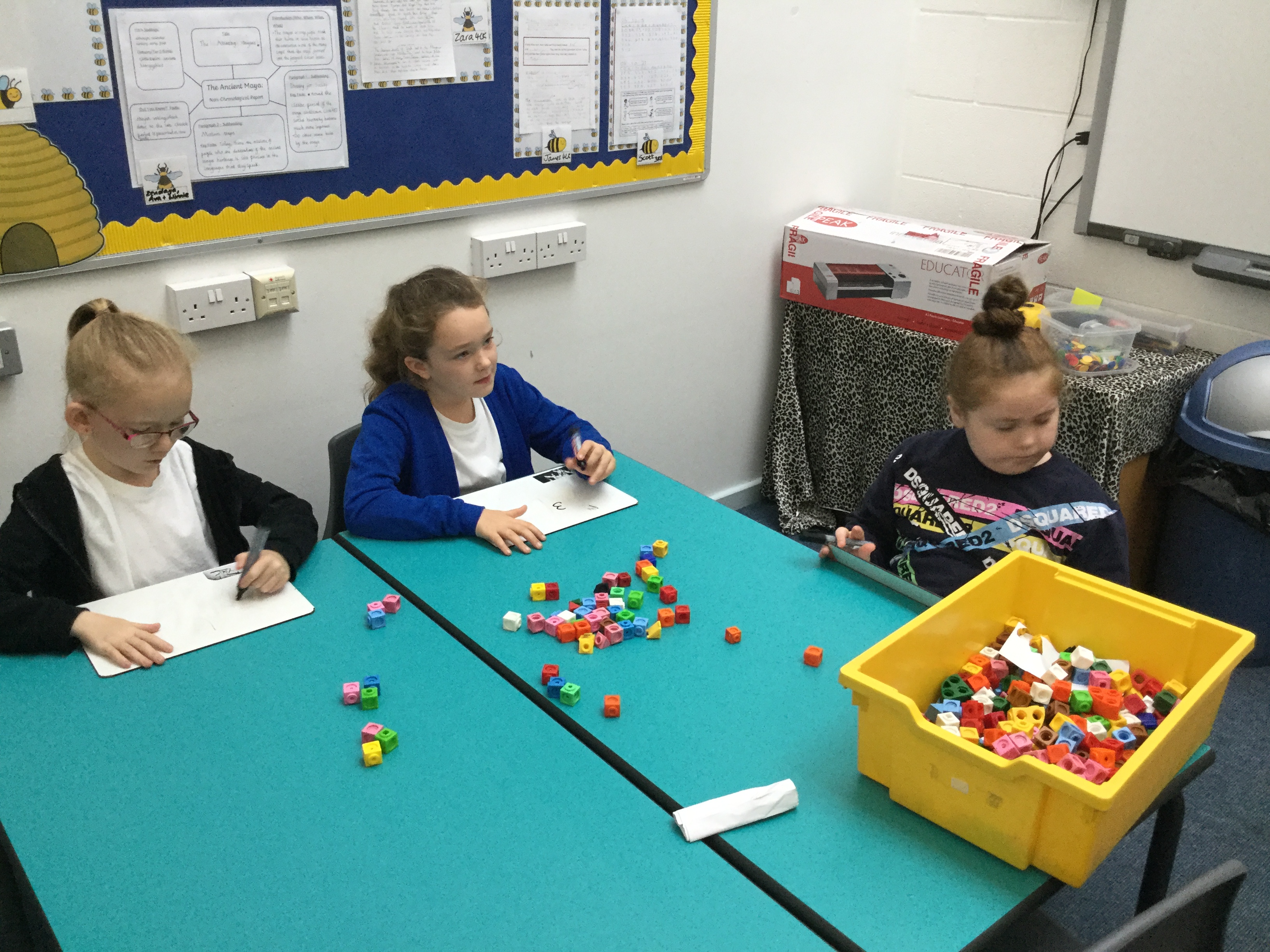 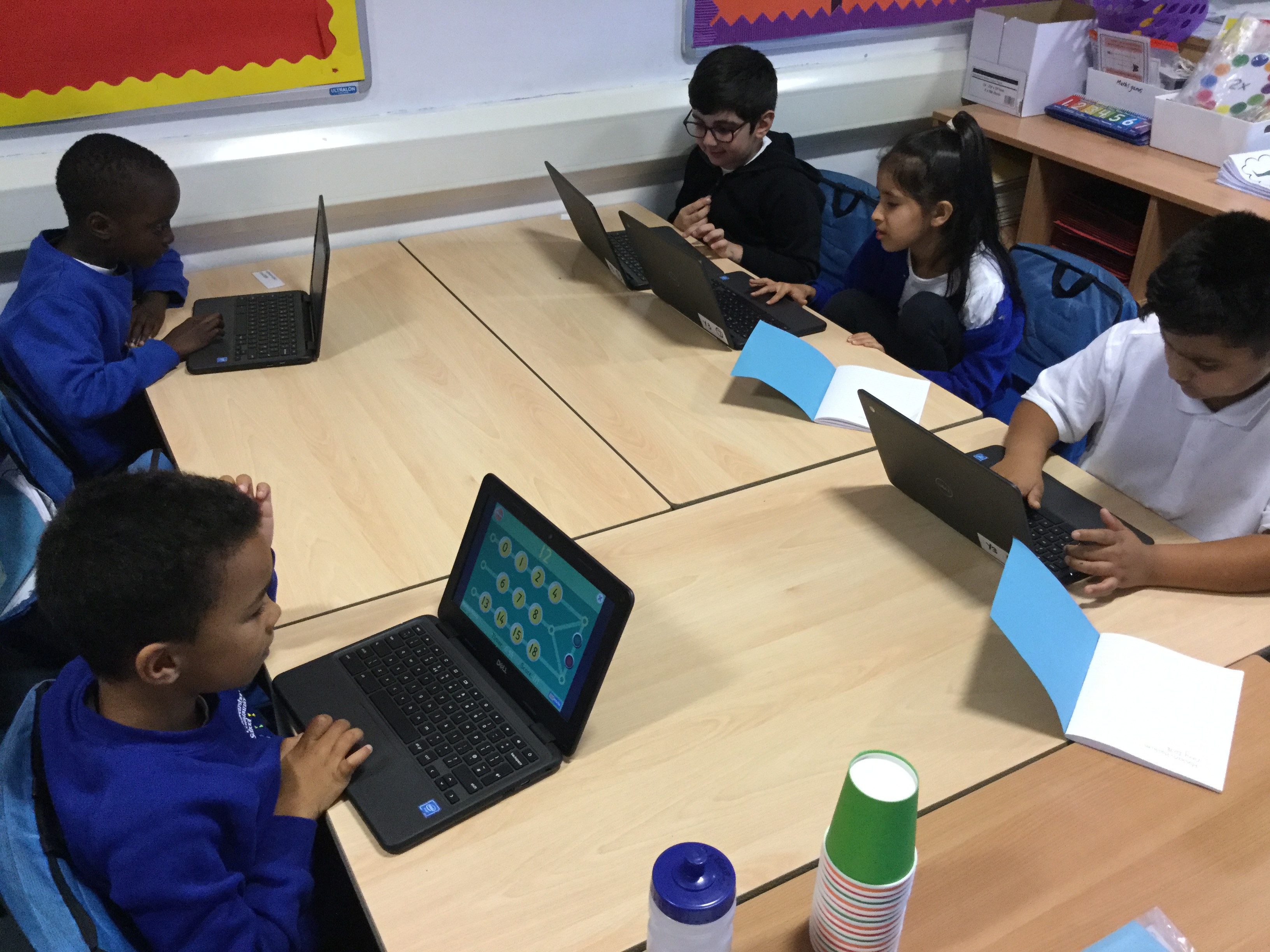 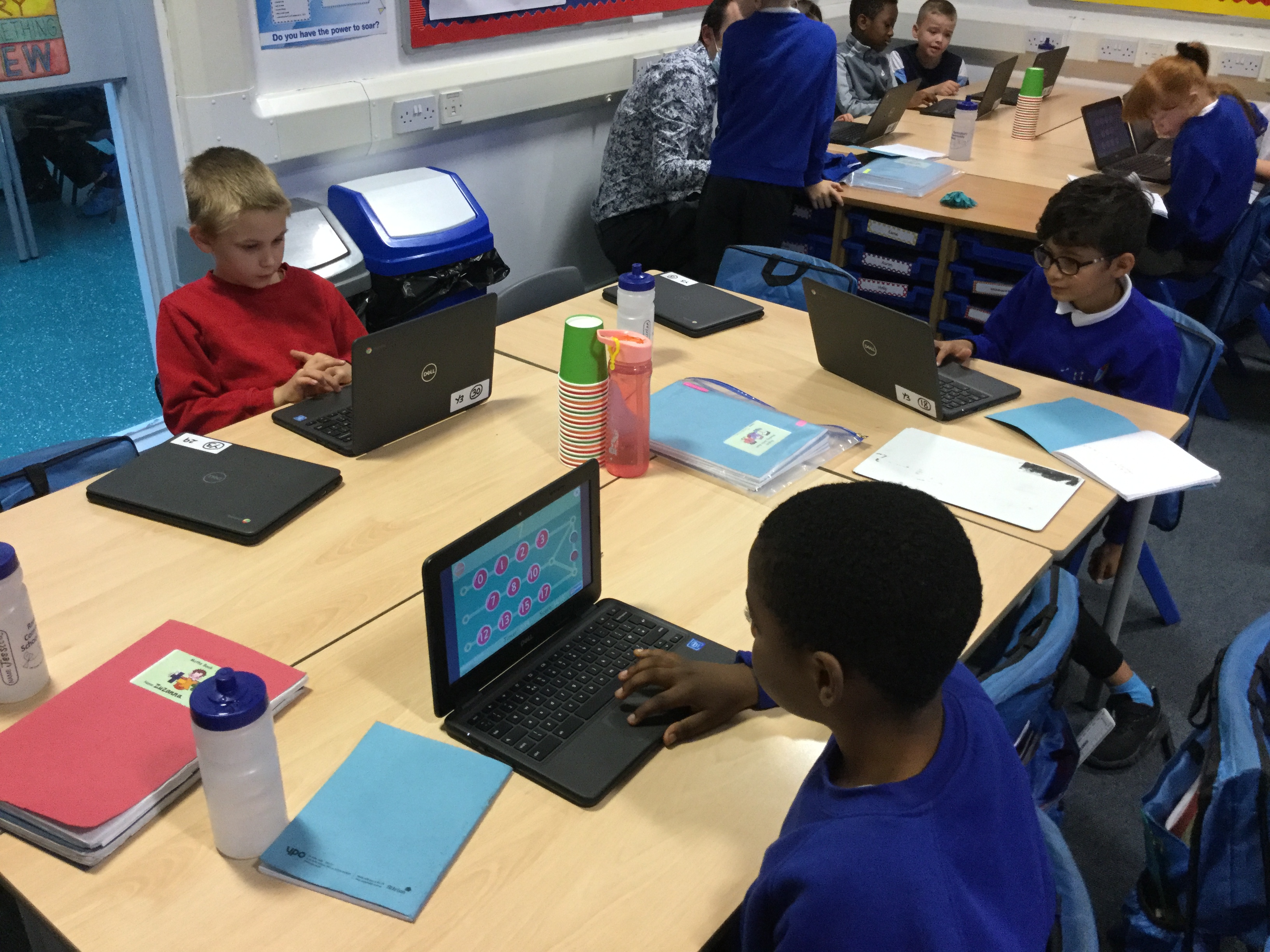 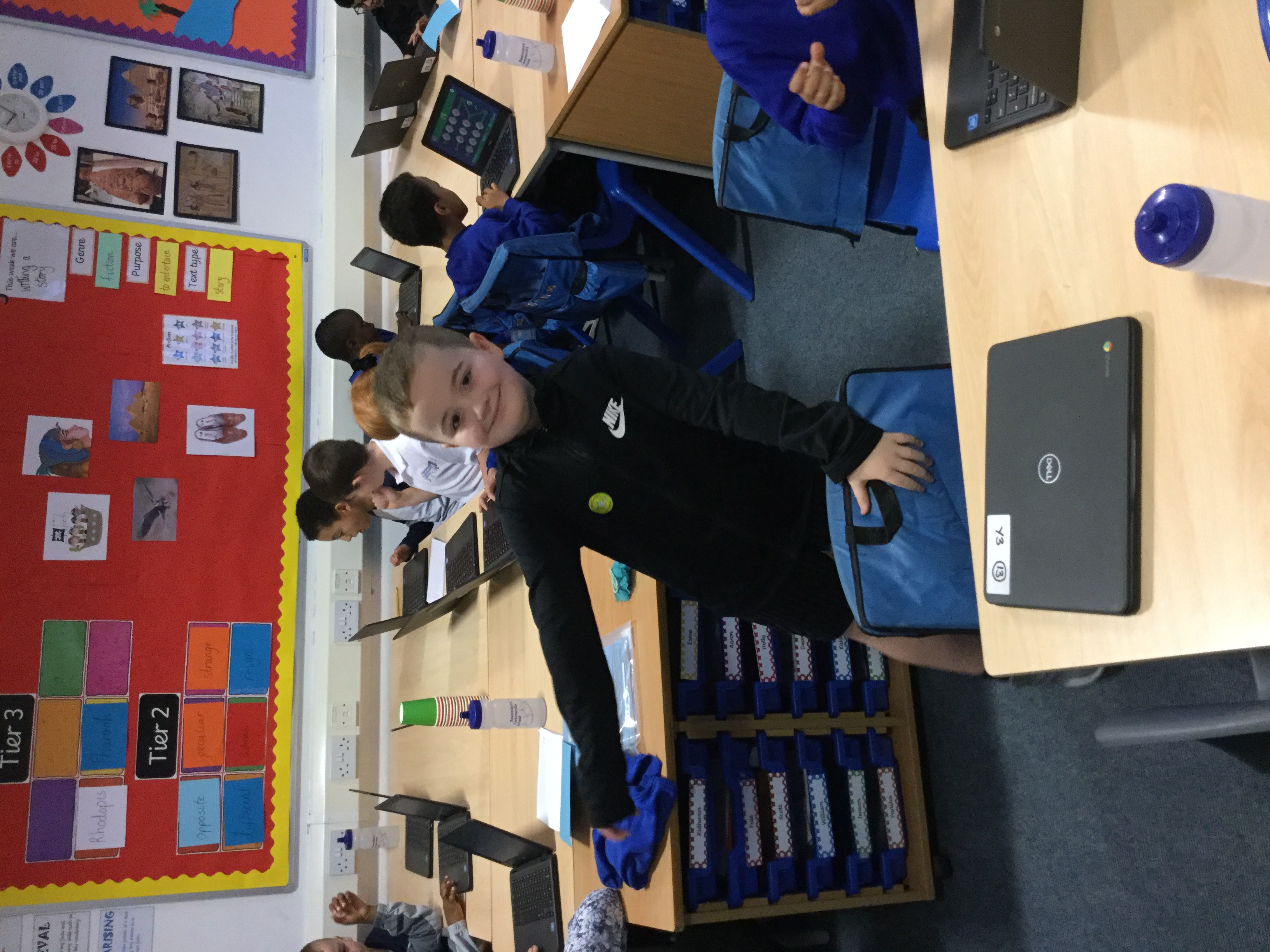 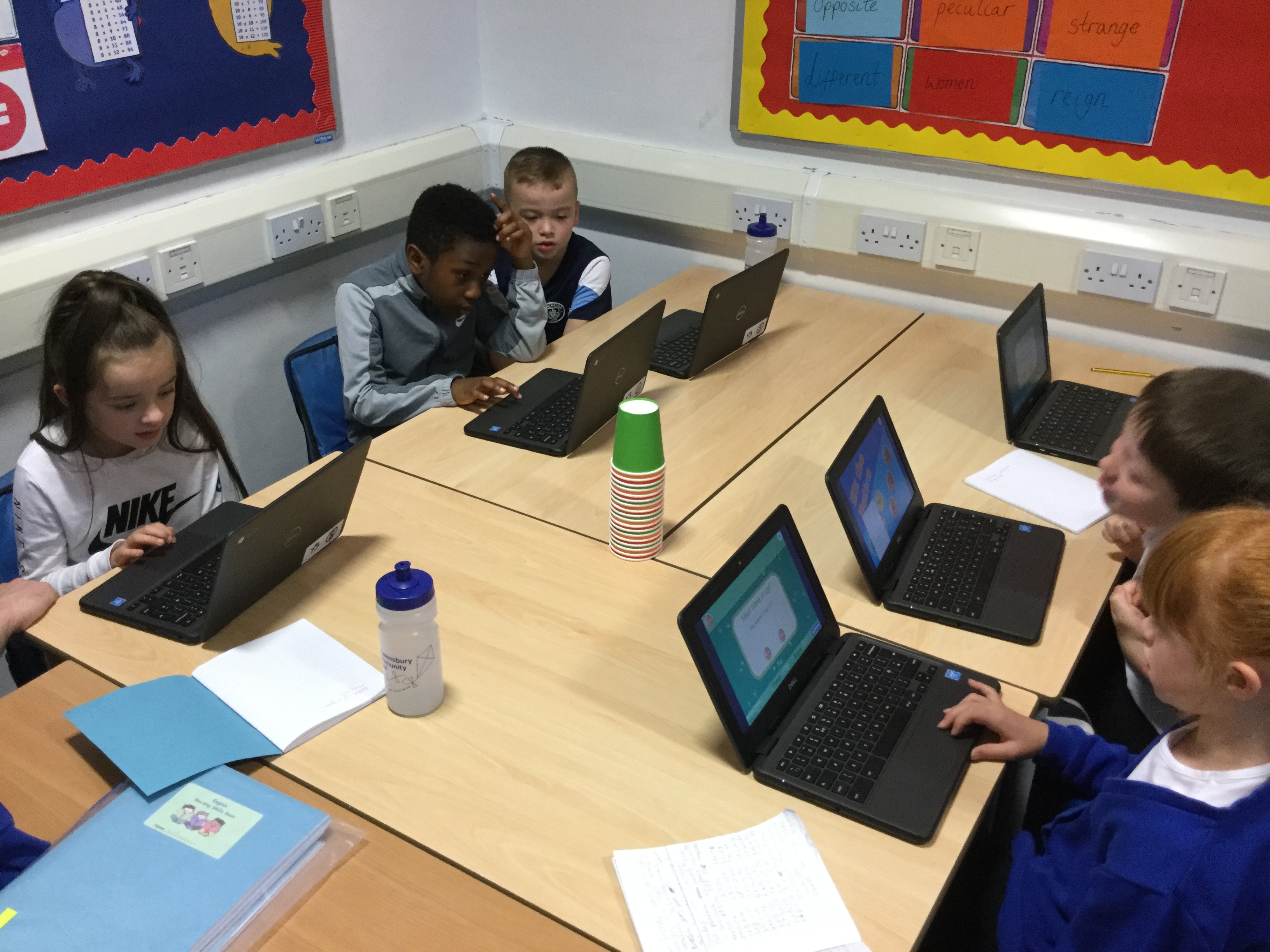 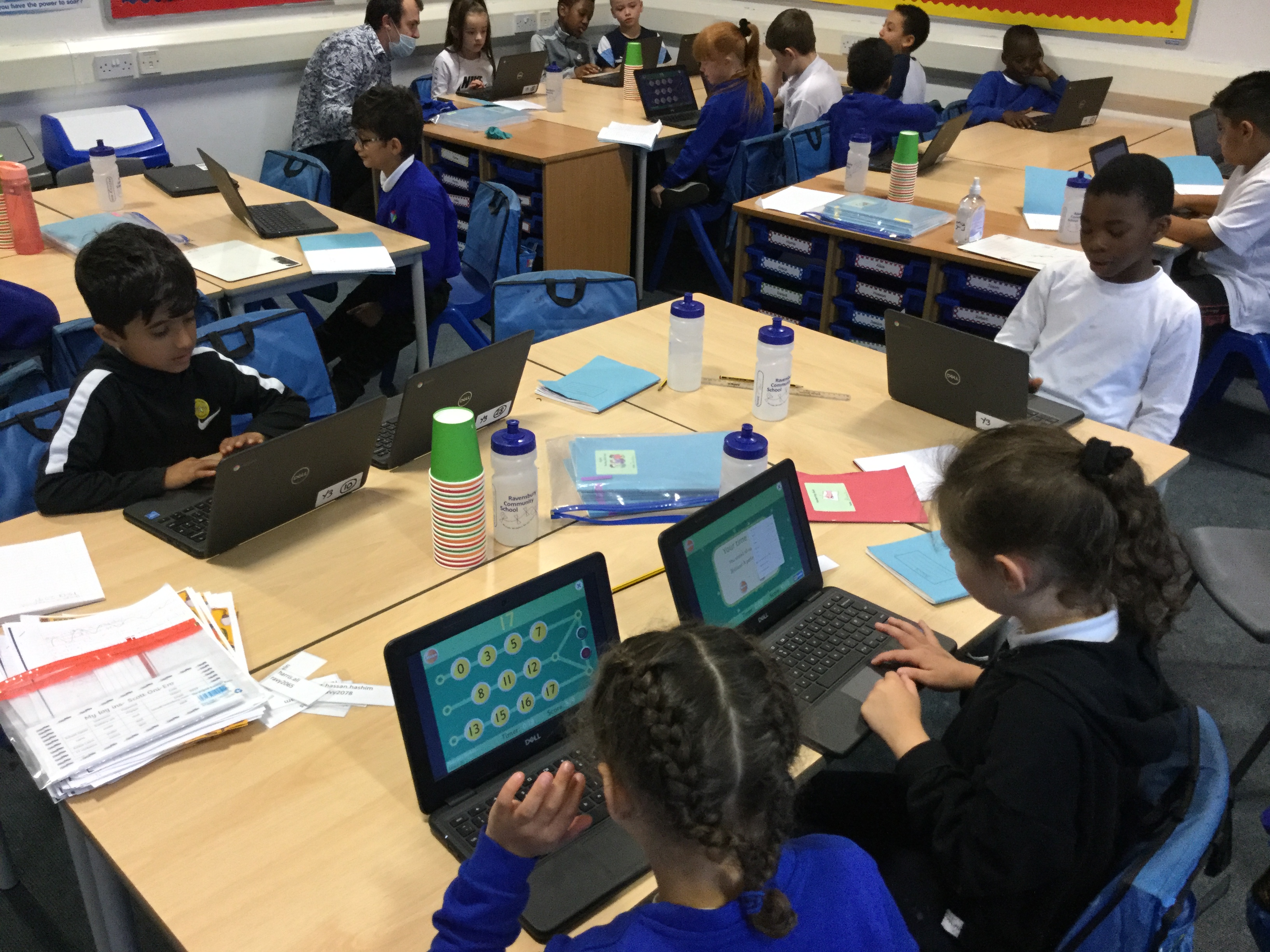 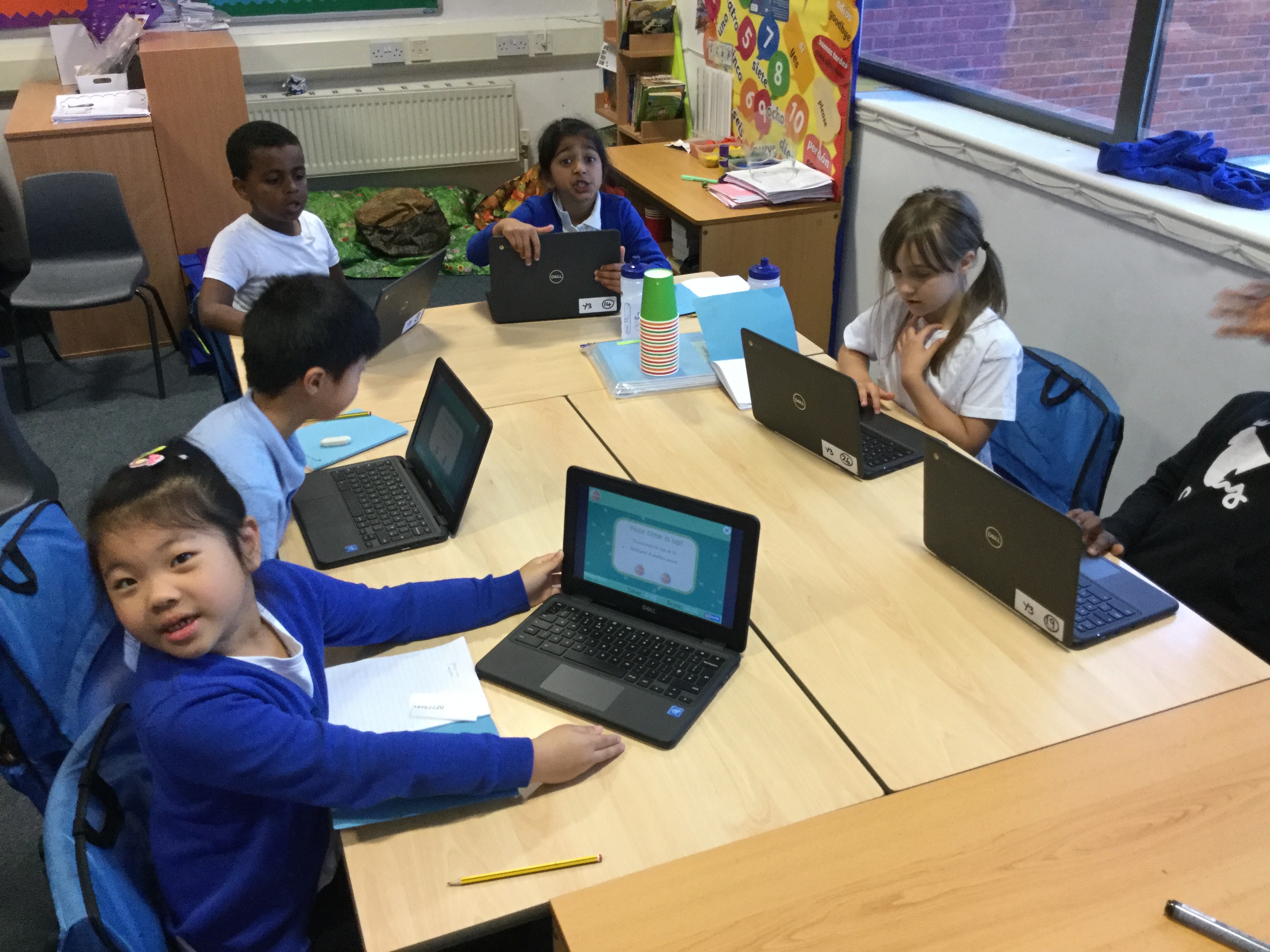 